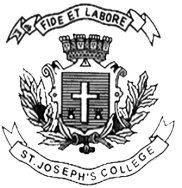 ST. JOSEPH’S COLLEGE (AUTONOMOUS), BENGALURU-27B.Sc., Botany - VI SemesterSPECIAL SUPPLEMENTARY EXAMINATION: MAY 2017BO 6212: Cytology, Genetics and Plant BreedingTime: 3 hours							        Max.Marks:100 This question paper has one printed page and three partsDraw diagrams and write examples wherever necessaryATTACH THE QUESTION PAPER WITH THE ANSWER SCRIPTWrite on any TEN of the following:	                                                                    10x2=20 Euchromatin Co-dominance Compound Layering Offset Differentiate between Dominance and Epistasis Law of segregation Histone Proteins associated with DNA Test cross and its significance Exons and Introns Allopolyploid Plasma Genes Contributions of Dr. M S SwaminathanWrite on any FIVE of the following:			                                           7x5=35 Multiple Gene  Inheritance with one plant example Aneuploidy Pachytene and Diakinesis Overlapping Genes Mitochondrial inheritance in Maize Polymeric Genes HeterosisGive a comprehensive account of any THREE of the following:		      15x3=45   Genetic Mapping in Maize using Three Point Test Cross Deletions and Duplications as chromosomal aberrations Methods and Techniques of HybridizationGrafting techniques (any five)Crossing over and its significance